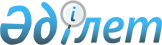 "2022-2024 жылдарға арналған Шымкент қаласының бюджеті туралы" 2021 жылғы 13 желтоқсандағы № 12/92-VII Шымкент қаласы мәслихатының шешіміне өзгерістер енгізу туралы
					
			Мерзімі біткен
			
			
		
					Шымкент қаласы мәслихатының 2022 жылғы 30 наурыздағы № 14/117-VII шешiмi. Қазақстан Республикасының Әділет министрлігінде 2022 жылғы 04 сәуірде № 27381 болып тіркелді. Мерзiмi өткендiктен қолданыс тоқтатылды
      Шымкент қаласының мәслихаты ШЕШТІ:
      1. Шымкент қаласы мәслихатының "2022-2024 жылдарға арналған Шымкент қаласының бюджеті туралы" 2021 жылғы 13 желтоқсандағы № 12/92-VII шешіміне (Нормативтік құқықтық актілерді мемлекеттік тіркеу тізілімінде № 25833 болып тіркелген) мынадай өзгерістер енгізілсін:
      1-тармақ жаңа редакцияда жазылсын:
      "1. Шымкент қаласының 2022-2024 жылдарға арналған бюджеті тиісінше осы шешімге 1, 2 және 3-қосымшаларға сәйкес, оның ішінде 2022 жылға мынадай көлемде бекiтiлсiн:
      1) кiрiстер – 468 404 702 мың теңге, оның iшiнде:
      салықтық түсiмдер – 145 210 047 мың теңге;
      салықтық емес түсiмдер – 7 045 335 мың теңге;
      негізгі капиталды сатудан түсетін түсімдер – 31 831 200 мың теңге;
      трансферттердің түсімдері – 284 318 120 мың теңге;
      2) шығындар – 462 334 130 мың теңге;
      3) таза бюджеттiк кредиттеу – 400 000 мың теңге;
      4) қаржы активтерімен операциялар бойынша сальдо – 0 мың теңге;
      5) бюджет тапшылығы (профициті) – 5 670 572 мың теңге;
      6) бюджет тапшылығын қаржыландыру (профицитін пайдалану) – - 5 670 572 мың теңге.";
      2-тармақ жаңа редакцияда жазылсын:
      "2. Қала әкімдігінің 2022 жылға арналған резервi 2 543 004 мың теңге сомасында бекітілсін.";
      көрсетілген шешімнің 1 және 5 қосымшалары осы шешімге 1 және 2 қосымшаларға сәйкес жаңа редакцияда жазылсын.
      2. Осы шешім 2022 жылдың 1 қаңтарынан бастап күшіне енеді. Шымкент қаласының 2022 жылға арналған бюджеті 2022-2024 жылдарға арналған қаладағы аудандардың бюджеттік бағдарламалары
					© 2012. Қазақстан Республикасы Әділет министрлігінің «Қазақстан Республикасының Заңнама және құқықтық ақпарат институты» ШЖҚ РМК
				
      Шымкент қаласы

      мәслихатының хатшысы

Б. Нарымбетов
Шымкент қаласы мәслихатының
2022 жылғы 30 наурыздағы
№ 14/117-VII шешіміне 1-қосымшаШымкент қаласы мәслихатының
2021 жылғы 13 желтоқсандағы
№ 12/92-VII шешіміне 1-қосымша
Санаты
Санаты
Атауы
Сомасы, мың теңге
Сыныбы
Сыныбы
Сомасы, мың теңге
Ішкі сыныбы
Ішкі сыныбы
Сомасы, мың теңге
 1 
 1 
 1 
 1 
2
3
I. Кірістер
468 404 702
1
Салықтық түсімдер
145 210 047
01
Табыс салығы 
47 552 654
1
Корпоративтік табыс салығы
17 166 672
2
Жеке табыс салығы
30 385 982
03
Әлеуметтiк салық 
23 580 542
1
Әлеуметтік салық 
23 580 542
04
Меншiкке салынатын салықтар
14 072 375
1
Мүлiкке салынатын салықтар 
8 714 662
3
Жер салығы 
1 120 184
4
Көлiк құралдарына салынатын салық 
4 234 535
5
Бірыңғай жер салығы 
2 994
05
Тауарларға, жұмыстарға және қызметтерге салынатын iшкi салықтар 
59 131 232
2
Акциздер 
55 823 797
3
Табиғи және басқа да ресурстарды пайдаланғаны үшiн түсетiн түсiмдер
1 446 700
4
Кәсiпкерлiк және кәсiби қызметтi жүргiзгенi үшiн алынатын алымдар
1 860 735
07
Басқа да салықтар
37
1
Басқа да салықтар
37
08
Заңдық маңызы бар әрекеттерді жасағаны және (немесе) оған уәкілеттігі бар мемлекеттік органдар немесе лауазымды адамдар құжаттар бергені үшін алынатын міндетті төлемдер
873 207
1
Мемлекеттік баж
873 207
2
Салықтық емес түсiмдер
7 045 335
01
Мемлекеттік меншіктен түсетін кірістер
555 898
1
Мемлекеттік кәсіпорындардың таза кірісі бөлігінің түсімдері
15 200
3
Мемлекет меншігіндегі акциялардың мемлекеттік пакеттеріне дивидендтер
50 000
4
Мемлекет меншігінде тұрған, заңды тұлғалардағы қатысу үлесіне кірістер
3 700
5
Мемлекет меншігіндегі мүлікті жалға беруден түсетін кірістер
483 776
7
Мемлекеттік бюджеттен берілген кредиттер бойынша сыйақылар
3 174
9
Мемлекет меншігінен түсетін басқа да кірістер 
48
03
Мемлекеттік бюджеттен қаржыландырылатын мемлекеттік мекемелер ұйымдастыратын мемлекеттік сатып алуды өткізуден түсетін ақша түсімдері 
107
1
Мемлекеттік бюджеттен қаржыландырылатын мемлекеттік мекемелер ұйымдастыратын мемлекеттік сатып алуды өткізуден түсетін ақша түсімдері 
107
04
Мемлекеттік бюджеттен қаржыландырылатын, сондай-ақ Қазақстан Республикасы Ұлттық Банкінің бюджетінен (шығыстар сметасынан) қамтылатын және қаржыландырылатын мемлекеттік мекемелер салатын айыппұлдар, өсімпұлдар, санкциялар, өндіріп алулар
5 976 838
1
Мұнай секторы ұйымдарынан және Жәбірленушілерге өтемақы қорына түсетін түсімдерді қоспағанда, мемлекеттік бюджеттен қаржыландырылатын, сондай-ақ Қазақстан Республикасы Ұлттық Банкінің бюджетінен (шығыстар сметасынан) қамтылатын және қаржыландырылатын мемлекеттік мекемелер салатын айыппұлдар, өсімпұлдар, санкциялар, өндіріп алулар
5 976 838
06
Басқа да салықтық емес түсiмдер 
512 492
1
Басқа да салықтық емес түсiмдер 
512 492
3
Негізгі капиталды сатудан түсетін түсімдер
31 831 200
01
Мемлекеттік мекемелерге бекітілген мемлекеттік мүлікті сату
30 298 029
1
Мемлекеттік мекемелерге бекітілген мемлекеттік мүлікті сату
30 298 029
03
Жердi және материалдық емес активтердi сату
1 533 171
1
Жерді сату
1 338 682
2
Материалдық емес активтерді сату 
194 489
4
Трансферттердің түсімдері
284 318 120
02
Мемлекеттiк басқарудың жоғары тұрған органдарынан түсетiн трансферттер
284 318 120
1
Республикалық бюджеттен түсетiн трансферттер 
284 318 120
Функционалдық топ Атауы
Функционалдық топ Атауы
Функционалдық топ Атауы
Функционалдық топ Атауы
Функционалдық топ Атауы
Сомасы, мың теңге
Функционалдық кіші топ
Функционалдық кіші топ
Функционалдық кіші топ
Функционалдық кіші топ
Сомасы, мың теңге
Бюджеттік бағдарламалардың әкiмшiсi
Бюджеттік бағдарламалардың әкiмшiсi
Бюджеттік бағдарламалардың әкiмшiсi
Сомасы, мың теңге
Бағдарлама
Бағдарлама
Сомасы, мың теңге
1
1
1
1
2
3
II. Шығындар
462 334 130
01
 Жалпы сипаттағы мемлекеттiк қызметтер 
4 777 052
1
Мемлекеттiк басқарудың жалпы функцияларын орындайтын өкiлдi, атқарушы және басқа органдар
3 201 576
111
Республикалық маңызы бар қала, астана мәслихатының аппараты
144 065
001
Республикалық маңызы бар қала, астана мәслихатының қызметін қамтамасыз ету
138 758
003
Мемлекеттік органның күрделі шығыстары
5 307
121
Республикалық маңызы бар қала, астана әкімінің аппараты
1 392 481
001
Республикалық маңызы бар қала, астана әкімінің қызметін қамтамасыз ету
1 314 475
003
Мемлекеттік органның күрделі шығыстары
27 632
007
Ведомстволық бағыныстағы мемлекеттік мекемелер мен ұйымдардың күрделі шығыстары
50 374
123
Қаладағы аудан әкімінің аппараты
1 268 749
001
Қаладағы аудан әкімінің қызметін қамтамасыз ету жөніндегі қызметтер
1 234 633
022
Мемлекеттік органның күрделі шығыстары
34 116
305
Республикалық маңызы бар қаланың, астананың ішкі саясат және жастар істері жөніндегі басқармасы
122 154
013
Республикалық маңызы бар қала, астана Қазақстан халқы Ассамблеясының қызметін қамтамасыз ету
122 154
379
 Республикалық маңызы бар қаланың, астананың тексеру комиссиясы 
274 127
001
 Республикалық маңызы бар қаланың, астананың тексеру комиссиясының қызметін қамтамасыз ету жөніндегі қызметтер 
272 619
003
Мемлекеттік органның күрделі шығыстары
1 508
2
Қаржылық қызмет
320 443
356
Республикалық маңызы бар қаланың, астананың қаржы басқармасы
221 764
001
Жергілікті бюджетті атқару және коммуналдық меншікті басқару саласындағы мемлекеттік саясатты іске асыру жөніндегі қызметтер
189 025
003
Салық салу мақсатында мүлікті бағалауды жүргізу
32 102
014
Мемлекеттік органның күрделі шығыстары
637
366
Республикалық маңызы бар қаланың, астананың мемлекеттік сатып алу басқармасы
98 679
001
Жергілікті деңгейде мемлекеттік сатып алуды басқару саласындағы мемлекеттік саясатты іске асыру жөніндегі қызметтер
98 679
5
Жоспарлау және статистикалық қызмет
302 702
357
Республикалық маңызы бар қаланың, астананың экономика және бюджеттік жоспарлау басқармасы
302 702
001
Экономикалық саясатты, мемлекеттік жоспарлау жүйесін қалыптастыру мен дамыту саласындағы мемлекеттік саясатты іске асыру жөніндегі қызметтер
293 702
061
Бюджеттік инвестициялар және мемлекеттік-жекешелік әріптестік, оның ішінде концессия мәселелері жөніндегі құжаттаманы сараптау және бағалау
9 000
9
Жалпы сипаттағы өзге де мемлекеттiк қызметтер
952 331
337
Республикалық маңызы бар қаланың, астананың қалалық орта сапасы және бақылау басқармасы
177 209
001
Жергілікті деңгейде ауыл шаруашылығы, еңбек, мемлекеттік сәулет-құрылыс бақылау, жерлердің пайдаланылуы мен қорғалуын бақылау саласындағы мемлекеттік саясатты іске асыру жөніндегі қызметтер
177 209
344
Республикалық маңызы бар қаланың, астананың сәулет, қала құрылысы және жер қатынастары басқармасы
505 024
001
Жергілікті деңгейде сәулет, қала құрылысы, жер қатынастарын реттеу салаларындағы мемлекеттік саясатты іске асыру жөніндегі қызметтер
505 024
369
Республикалық маңызы бар қаланың, астананың дін істері басқармасы
270 098
001
Жергілікті деңгейде дін қызметі саласындағы мемлекеттік саясатты іске асыру жөніндегі қызметтер
219 765
005
Өңірде діни ахуалды зерделеу және талдау
50 333
02
Қорғаныс
3 811 919
1
Әскери мұқтаждар
507 516
121
Республикалық маңызы бар қала, астана әкімінің аппараты
507 516
010
Жалпыға бірдей әскери міндетті атқару шеңберіндегі іс-шаралар
219 060
011
Аумақтық қорғанысты даярлау және республикалық маңызы бар қаланың, астананың аумақтық қорғаныс
288 456
2
Төтенше жағдайлар жөнiндегi жұмыстарды ұйымдастыру
3 304 403
121
Республикалық маңызы бар қала, астана әкімінің аппараты
1 267 167
012
Жұмылдыру дайындығы және республикалық маңызы бар қаланы, астананы жұмылдыру
1 216 427
014
Республикалық маңызы бар қалалар, астана ауқымындағы төтенше жағдайлардың алдын-алу және оларды жою
50 740
387
Республикалық маңызы бар қаланың, астананың бюджетінен қаржыландырылатын табиғи және техногендік сипаттағы төтенше жағдайлар, азаматтық қорғаныс саласындағы органдардың аумақтық органы
600 796
003
Аумақтық органның және ведомстволық бағынысты мемлекеттік мекемелердің күрделі шығыстары
600 796
373
Республикалық маңызы бар қаланың, астананың құрылыс басқармасы
1 436 440
030
Жұмылдыру дайындығы және төтенше жағдайлар объектілерін дамыту
1 436 440
03
Қоғамдық тәртіп, қауіпсіздік, құқықтық, сот, қылмыстық-атқару қызметі
14 073 775
1
Құқық қорғау қызметi
13 012 397
352
Республикалық маңызы бар қаланың, астананың бюджетінен қаржыландырылатын атқарушы ішкі істер органы
13 012 397
001
Республикалық маңызы бар қала, астана аумағында қоғамдық тәртіп пен қауіпсіздікті сақтау саласындағы мемлекеттік саясатты іске асыру жөніндегі қызметтер қамтамасыз ету
9 935 148
003
 Қоғамдық тәртіпті қорғауға қатысатын азаматтарды көтермелеу 
2 665
007
Мемлекеттік органның күрделі шығыстары
3 074 584
9
Қоғамдық тәртіп және қауіпсіздік саласындағы басқа да қызметтер
1 061 378
305
Республикалық маңызы бар қаланың, астананың ішкі саясат және жастар істері жөніндегі басқармасы
261 378
004
Жастар саясаты саласында іс-шараларды іске асыру
261 378
348
Республикалық маңызы бар қаланың, астананың жолаушылар көлігі және автомобиль жолдары басқармасы
800 000
004
Елдi мекендерде жол қозғалысы қауiпсiздiгін қамтамасыз ету
800 000
04
Бiлiм беру
186 492 531
1
Мектепке дейiнгi тәрбие және оқыту
35 772 586
360
Республикалық маңызы бар қаланың, астананың білім басқармасы
35 772 586
034
Мектепке дейінгі тәрбие мен оқыту
35 772 586
2
Бастауыш, негізгі орта және жалпы орта білім беру
128 841 203
360
Республикалық маңызы бар қаланың, астананың білім басқармасы
109 706 401
003
Жалпы білім беру
26 166 154
004
Арнаулы бiлiм беру бағдарламалары бойынша жалпы бiлiм беру
2 218 816
005
Мамандандырылған бiлiм беру ұйымдарында дарынды балаларға жалпы бiлiм беру
4 212 265
008
Балаларға қосымша білім беру
2 479 254
040
Мемлекеттік орта білім беру ұйымдарында жан басына шаққандағы қаржыландыруды іске асыруға
74 629 912
373
Республикалық маңызы бар қаланың, астананың құрылыс басқармасы
8 114 683
028
Бастауыш, негізгі орта және жалпы орта білім беру объектілерін салу және реконструкциялау
5 211 975
069
Қосымша білім беру объектілерін салу және реконструкциялау
2 902 708
381
Республикалық маңызы бар қаланың, астананың дене шынықтыру және спорт басқармасы
11 020 119
006
Балалар мен жасөспірімдерге спорт бойынша қосымша білім беру
11 020 119
4
Техникалық және кәсіптік, орта білімнен кейінгі білім беру
12 393 456
353
Республикалық маңызы бар қаланың, астананың денсаулық сақтау басқармасы
501 588
043
Техникалық және кәсіптік, орта білімнен кейінгі білім беру ұйымдарында мамандар даярлау
490 795
044
Техникалық және кәсіптік, орта білімнен кейінгі білім беру бағдарламалары бойынша оқитындарға әлеуметтік қолдау көрсету
10 793
360
Республикалық маңызы бар қаланың, астананың білім басқармасы
11 184 589
024
Техникалық және кәсіптік білім беру ұйымдарында мамандар даярлау
11 184 589
373
Республикалық маңызы бар қаланың, астананың құрылыс басқармасы
707 279
046
Техникалық және кәсіптік, орта білімнен кейінгі білім беру объектілерін салу және реконструкциялау
707 279
5
Мамандарды қайта даярлау және біліктіліктерін арттыру
55 676
121
Республикалық маңызы бар қала, астана әкімінің аппараты
8 247
019
Сайлау процесіне қатысушыларды оқыту
8 247
353
Республикалық маңызы бар қаланың, астананың денсаулық сақтау басқармасы
47 429
003
Кадрлардың біліктілігін арттыру және оларды қайта даярлау
47 429
6
Жоғары және жоғары оқу орнынан кейін бiлiм беру
383 470
360
Республикалық маңызы бар қаланың, астананың білім басқармасы
383 470
057
Жоғары, жоғары оқу орнынан кейінгі білімі бар мамандар даярлау және білім алушыларға әлеуметтік қолдау көрсету
383 470
9
Бiлiм беру саласындағы өзге де қызметтер
9 046 140
360
Республикалық маңызы бар қаланың, астананың білім басқармасы
9 046 140
001
Жергілікті деңгейде білім беру саласындағы мемлекеттік саясатты іске асыру жөніндегі қызметтер
346 459
007
Республикалық маңызы бар қаланың, астананың мемлекеттік білім беру мекемелер үшін оқулықтар мен оқу-әдiстемелiк кешендерді сатып алу және жеткізу
1 658 613
009
Республикалық маңызы бар қала, астана ауқымындағы мектеп олимпиадаларын және мектептен тыс іс-шараларды өткiзу
221 059
013
Балалар мен жасөспірімдердің психикалық денсаулығын зерттеу және халыққа психологиялық-медициналық-педагогикалық консультациялық көмек көрсету
486 876
014
Дамуында проблемалары бар балалар мен жасөспірімдердің оңалту және әлеуметтік бейімдеу
251 525
021
Жетім баланы (жетім балаларды) және ата-аналарының қамқорынсыз қалған баланы (балаларды) күтіп-ұстауға асыраушыларына ай сайынғы ақшалай қаражат төлемдері
249 941
027
Жетім баланы (жетім балаларды) және ата-анасының қамқорлығынсыз қалған баланы (балаларды) асырап алғаны үшін Қазақстан азаматтарына біржолғы ақша қаражатын төлеуге арналған төлемдер
2 297
029
Әдістемелік жұмыс
280 067
067
Ведомстволық бағыныстағы мемлекеттік мекемелер мен ұйымдардың күрделі шығыстары
5 340 041
080
Нұрсұлтан Назарбаев Қорының "EL UMITI" таланттарын анықтау және қолдау бастамасын іске асыру
209 262
05
Денсаулық сақтау
6 767 236
2
Халықтың денсаулығын қорғау
1 878 529
353
Республикалық маңызы бар қаланың, астананың денсаулық сақтау басқармасы
1 854 824
006
Ана мен баланы қорғау жөніндегі көрсетілетін қызметтер
274 401
007
Салауатты өмір салтын насихаттау
30 182
041
Республикалық маңызы бар қаланың, астананың жергілікті өкілдік органдарының шешімі бойынша тегін медициналық көмектің кепілдендірілген көлемін қосымша қамтамасыз ету
1 550 031
042
Медициналық ұйымның сот шешімі негізінде жүзеге асырылатын жыныстық құмарлықты төмендетуге арналған іс-шараларды жүргізу
210
373
Республикалық маңызы бар қаланың, астананың құрылыс басқармасы
23 705
038
Деңсаулық сақтау объектілерін салу және реконструкциялау
23 705
03
Мамандандырылған медициналық көмек
2 413 645
353
Республикалық маңызы бар қаланың, астананың денсаулық сақтау басқармасы
2 413 645
027
Халыққа иммундық профилактика жүргізу үшін вакциналарды және басқа медициналық иммундық биологиялық препараттарды орталықтандырылған сатып алу және сақтау
2 413 645
04
Емханалар
35 362
353
Республикалық маңызы бар қаланың, астананың денсаулық сақтау басқармасы
35 362
039
Республикалық бюджет қаражаты есебінен көрсетілетін көмекті қоспағанда ауылдық денсаулық сақтау субъектілерінің амбулаториялық-емханалық қызметтерді және медициналық қызметтерді көрсетуі және Сall-орталықтардың қызмет көрсетуі
35 362
9
Денсаулық сақтау саласындағы өзге де қызметтер
2 439 700
353
Республикалық маңызы бар қаланың, астананың денсаулық сақтау басқармасы
2 439 700
001
Жергілікті деңгейде денсаулық сақтау саласындағы мемлекеттік саясатты іске асыру жөніндегі қызметтер
159 973
008
Қазақстан Республикасында ЖИТС-тің алдын алу және оған қарсы күрес жөніндегі іс-шараларды іске асыру
130 949
016
Азаматтарды елді мекеннен тыс жерлерде емделу үшін тегін және жеңілдетілген жол жүрумен қамтамасыз ету
33 785
018
Денсаулық сақтау саласындағы ақпараттық талдамалық қызметтер
41 865
033
Медициналық денсаулық сақтау ұйымдарының күрделі шығыстары
2 073 128
06
Әлеуметтiк көмек және әлеуметтiк қамсыздандыру
37 092 802
1
Әлеуметтiк қамсыздандыру
4 094 889
333
Республикалық маңызы бар қаланың, астананың жұмыспен қамту және әлеуметтік қорғау басқармасы
3 448 818
002
Жалпы үлгідегі медициналық-әлеуметтік мекемелерде (ұйымдарда), арнаулы әлеуметтік қызметтер көрсету орталықтарында, әлеуметтік қызмет көрсету орталықтарында қарттар мен мүгедектерге арнаулы әлеуметтік қызметтер көрсету
1 264 607
020
Психоневрологиялық медициналық-әлеуметтік мекемелерде (ұйымдарда), арнаулы әлеуметтік қызметтер көрсету орталықтарында, әлеуметтік қызмет көрсету орталықтарында психоневрологиялық аурулармен ауыратын мүгедектер үшін арнаулы әлеуметтік қызметтер көрсету
1 040 374
022
Балалар психоневрологиялық медициналық-әлеуметтік мекемелерінде (ұйымдарда), арнаулы әлеуметтік қызметтер көрсету орталықтарында, әлеуметтік қызмет көрсету орталықтарында психоневрологиялық патологиялары бар мүгедек балалар үшін арнаулы әлеуметтік қызметтер көрсету
1 143 837
360
Республикалық маңызы бар қаланың, астананың білім басқармасы
574 975
016
Жетiм балаларды, ата-анасының қамқорлығынсыз қалған балаларды әлеуметтiк қамсыздандыру
447 350
037
Әлеуметтік сауықтандыру
127 625
373
Республикалық маңызы бар қаланың, астананың құрылыс басқармасы
71 096
039
Әлеуметтік қамтамасыз ету объектілерін салу және реконструкциялау
71 096
2
Әлеуметтiк көмек
29 306 308
333
Республикалық маңызы бар қаланың, астананың жұмыспен қамту және әлеуметтік қорғау басқармасы
29 306 308
003
Жұмыспен қамту бағдарламасы
3 649 514
004
Мемлекеттік атаулы әлеуметтік көмек
19 894 121
006
Халықты әлеуметтік қорғау жөніндегі іс-шараларды іске асыру
108 006
007
Тұрғын үйге көмек көрсету
31 620
008
Жергілікті өкілді органдардың шешімі бойынша азаматтардың жекелеген санаттарына әлеуметтік көмек
1 551 779
009
Мүгедектерді әлеуметтік қолдау
541 090
015
Оңалтудың жеке бағдарламасына сәйкес мұқтаж мүгедектердi мiндеттi гигиеналық құралдармен қамтамасыз ету, қозғалуға қиындығы бар бірінші топтағы мүгедектерге жеке көмекшінің және есту бойынша мүгедектерге қолмен көрсететiн тіл маманының қызметтерін ұсыну
2 621 694
016
Белгілі бір тұрғылықты жері жоқ адамдарды әлеуметтік бейімдеу
243 523
030
Жұмыспен қамту орталықтарын қамтамасыз ету
664 961
9
Әлеуметтiк көмек және әлеуметтiк қамтамасыз ету салаларындағы өзге де қызметтер
3 691 605
306
Республикалық маңызы бар қаланың, астананың Мемлекеттік еңбек инспекциясы басқармасы
104 115
001
Жергілікті деңгейде еңбек қатынастарын реттеу саласында мемлекеттік саясатты іске асыру бойынша қызметтер
104 115
333
Республикалық маңызы бар қаланың, астананың жұмыспен қамту және әлеуметтік қорғау басқармасы
3 087 490
001
Жергілікті деңгейде халық үшін жұмыспен қамтуды қамтамасыз ету және әлеуметтік бағдарламаларды іске асыру саласындағы мемлекеттік саясатты іске асыру жөніндегі қызметтер
451 041
013
Жәрдемақыларды және басқа да әлеуметтік төлемдерді есептеу, төлеу мен жеткізу бойынша қызметтерге ақы төлеу
8 889
019
Үкіметтік емес ұйымдарға мемлекеттік әлеуметтік тапсырысты орналастыру
228 691
026
Мемлекеттік органның күрделі шығыстары
16 800
028
Күш көрсету немесе күш көрсету қаупі салдарынан қиын жағдайларға тап болған тәуекелдер тобындағы адамдарға қызметтер
147 618
032
Ведомстволық бағыныстағы мемлекеттік мекемелер мен ұйымдардың күрделі шығыстары
114 748
044
Жергілікті деңгейде көші-қон іс-шараларын іске асыру
54 313
045
Қазақстан Республикасында мүгедектердің құқықтарын қамтамасыз етуге және өмір сүру сапасын жақсарту
1 967 635
053
Кохлеарлық импланттарға дәлдеп сөйлеу процессорларын ауыстыру және келтіру бойынша қызмет көрсету
97 755
307
Республикалық маңызы бар қаланың, астананың Тұрғын үй басқармасы
500 000
068
Әлеуметтік көмек ретінде тұрғын үй сертификаттарын беру
500 000
07
Тұрғын үй-коммуналдық шаруашылық
83 266 112
1
Тұрғын үй шаруашылығы
36 970 075
307
Республикалық маңызы бар қаланың, астананың Тұрғын үй басқармасы
563 396
001
Жергілікті деңгейде тұрғын үй қоры саласында тұрғын үй мәселелері бойынша мемлекеттік саясатты іске асыру жөніндегі қызметтер
197 146
003
Мемлекеттік органның күрделі шығыстары
1 546
006
Мемлекеттік тұрғын үй қорын сақтауды ұйымдастыру
278 304
098
Коммуналдық тұрғын үй қорының тұрғын үйлерін сатып алу
86 400
309
Республикалық маңызы бар қаланың, астананың Энергетика және инфрақұрылымды дамыту басқармасы
3 801 532
008
Инженерлік-коммуникациялық инфрақұрылымды жобалау, дамыту және (немесе) жайластыру
3 801 532
373
Республикалық маңызы бар қаланың, астананың құрылыс басқармасы
32 605 147
012
Коммуналдық тұрғын үй қорының тұрғын үйін жобалау және (немесе) салу, реконструкциялау
29 150 288
017
Инженерлік-коммуникациялық инфрақұрылымды жобалау, дамыту және (немесе) жайластыру
3 436 625
035
Ауыл шаруашылығы объектілерін дамыту
18 234
2
Коммуналдық шаруашылық
22 428 868
309
Республикалық маңызы бар қаланың, астананың Энергетика және инфрақұрылымды дамыту басқармасы
21 966 623
001
Жергілікті деңгейде энергетика және инфрақұрылымды дамыту саласындағы мемлекеттік саясатты іске асыру жөніндегі қызметтер
247 400
005
Коммуналдық шаруашылық дамыту
6 279 973
006
Сумен жабдықтау және су бұру жүйесінің жұмыс істеуі
26 977
007
Сумен жабдықтау және су бұру жүйесін дамыту
11 716 804
016
Мемлекеттік органның күрделі шығыстары
8 320
027
Республикалық маңызы бар қаланың, астананың коммуналдық меншігіндегі газдандыру желілерін пайдалануды ұйымдастыру
87 149
028
Республикалық маңызы бар қаланың, астананың коммуналдық меншігіндегі жылу жүйелерін пайдалануды ұйымдастыру
3 600 000
373
Республикалық маңызы бар қаланың, астананың құрылыс басқармасы
462 245
013
Қаланы абаттандыруды дамыту
462 245
3
Елді-мекендерді көркейту
23 867 169
123
Қаладағы аудан әкімінің аппараты
20 529 176
009
Елді мекендердің санитариясын қамтамасыз ету
9 786 386
010
Жерлеу орындарын ұстау және туыстары жоқ адамдарды жерлеу
193 326
011
Елді мекендерді абаттандыру мен көгалдандыру
10 549 464
303
Республикалық маңызы бар қаланың, астананың қалалық жайлы ортаны дамыту басқармасы
2 160 000
018
Қаланы абаттандыру мен көгалдандыру
2 160 000
309
Республикалық маңызы бар қаланың, астананың Энергетика және инфрақұрылымды дамыту басқармасы
1 074 801
037
Елді мекендердегі көшелерді жарықтандыру
674 801
048
Елді мекендерді абаттандыру мен көгалдандыру
400 000
349
Республикалық маңызы бар қаланың, астананың ауыл шаруашылығы және ветеринария басқармасы
103 192
004
Елді мекендердің санитариясын қамтамасыз ету
103 192
08
Мәдениет, спорт, туризм және ақпараттық кеңістiк
27 906 461
1
Мәдениет саласындағы қызмет
14 234 038
123
Қаладағы аудан әкімінің аппараты
37 435
006
Жергілікті деңгейде мәдени-демалыс жұмыстарын қолдау
37 435
312
Республикалық маңызы бар қаланың, астананың мәдениет, тілдерді дамыту және архивтер басқармасы
6 731 619
001
Жергiлiктi деңгейде мәдениет, тілдерді дамыту және архивтер саласындағы мемлекеттік саясатты іске асыру жөніндегі қызметтер 
125 755
003
Мемлекеттiк тiлдi және Қазақстан халқының басқа да тiлдерін дамыту
67 273
005
Тарихи-мәдени мұраны сақтауды және оған қолжетімділікті қамтамасыз ету
819 098
006
Мәдени-демалыс жұмысын қолдау
3 747 255
007
Театр және музыка өнерін қолдау
1 577 585
010
Зоопарктер мен дендропарктердiң жұмыс iстеуiн қамтамасыз ету
329 798
032
Ведомстволық бағыныстағы мемлекеттік мекемелер мен ұйымдардың күрделі шығыстары
64 855
373
Республикалық маңызы бар қаланың, астананың құрылыс басқармасы
7 464 984
014
Мәдениет объектілерін дамыту
7 464 984
2
Спорт
9 290 585
373
Республикалық маңызы бар қаланың, астананың құрылыс басқармасы
2 612 083
015
Cпорт объектілерін дамыту
2 612 083
381
Республикалық маңызы бар қаланың, астананың дене шынықтыру және спорт басқармасы
6 678 502
001
Жергілікті деңгейде дене шынықтыру және спорт саласындағы мемлекеттік саясатты іске асыру жөніндегі қызметтер
122 798
002
Жергілікті деңгейде спорттық жарыстар өткiзу
131 650
003
Республикалық және халықаралық спорттық жарыстарға әртүрлі спорт түрлері бойынша құрама командалары мүшелерінің дайындығы және қатысуы
6 303 043
032
Ведомстволық бағыныстағы мемлекеттік мекемелер мен ұйымдардың күрделі шығыстары
121 011
3
Ақпараттық кеңiстiк
3 913 438
305
Республикалық маңызы бар қаланың, астананың ішкі саясат және жастар істері жөніндегі басқармасы
1 828 854
001
Жергілікті деңгейде ішкі саясат және жастар істері мәселелері жөніндегі мемлекеттік саясатты іске асыру жөніндегі қызметтер
724 764
003
Мемлекеттік органның күрделі шығыстары
4 305
005
Мемлекеттік ақпараттық саясат жүргізу жөніндегі қызметтер
940 207
032
Ведомстволық бағыныстағы мемлекеттік мекемелер мен ұйымдардың күрделі шығыстары
159 578
312
Республикалық маңызы бар қаланың, астананың мәдениет, тілдерді дамыту және архивтер басқармасы
1 654 144
008
Қалалық кітапханалардың жұмыс істеуін қамтамасыз ету
1 450 066
009
Архив қорының сақталуын қамтамасыз ету
204 078
313
Республикалық маңызы бар қаланың, астананың цифрландыру басқармасы
430 440
001
Жергілікті деңгейде цифрландыру саласындағы мемлекеттік саясатты іске асыру жөніндегі қызметтер
428 320
009
Мемлекеттік органның күрделі шығыстары
2 120
4
Туризм
468 400
399
Республикалық маңызы бар қаланың, астананың туризм және сыртқы байланыстар басқармасы
468 400
001
Жергілікті деңгейде туризм және сыртқы байланыстар саласындағы мемлекеттік саясатты іске асыру жөніндегі қызметтер
315 353
002
Туристік қызметті реттеу
152 207
004
Мемлекеттік органның күрделі шығыстары
840
09
Отын-энергетика кешенi және жер қойнауын пайдалану
5 602 769
1
Отын және энергетика
1 491 889
309
Республикалық маңызы бар қаланың, астананың Энергетика және инфрақұрылымды дамыту басқармасы
1 491 889
012
Жылу-энергетикалық жүйені дамыту
1 491 889
9
Отын-энергетика кешені және жер қойнауын пайдалану саласындағы өзге де қызметтер
4 110 880
309
Республикалық маңызы бар қаланың, астананың Энергетика және инфрақұрылымды дамыту басқармасы
4 110 880
009
Электрмен жабдықтау кабелдерін жөндеу-қалпына келтіру жұмыстарын жүргізу
320 133
029
Газ тасымалдау жүйесін дамыту 
3 790 747
10
Ауыл, су, орман, балық шаруашылығы, ерекше қорғалатын табиғи аумақтар, қоршаған ортаны және жануарлар дүниесін қорғау, жер қатынастары
8 612 012
1
Ауыл шаруашылығы
3 522 616
349
Республикалық маңызы бар қаланың, астананың ауыл шаруашылығы және ветеринария басқармасы
3 522 616
001
Жергілікті деңгейде ауыл шаруашылығы және ветеринария саласындағы мемлекеттік саясатты іске асыру жөніндегі қызметтер
218 333
002
Тұқым шаруашылығын дамытуды субсидиялау
20 480
003
Мемлекеттік органның күрделі шығыстары
12 513
006
Саны зиян тигізудің экономикалық шегінен жоғары зиянды және аса қауіпті зиянды организмдерге, карантинді объектілерге қарсы өңдеулер жүргізуге арналған пестицидтердің, биоагенттердiң (энтомофагтардың) құнын субсидиялау
600
008
Ауру жануарларды санитарлық союды ұйымдастыру
454
010
Мал көмінділерінің (биотермиялық шұңқырлардың) жұмыс істеуін қамтамасыз ету
876
016
Эпизоотияға қарсы іс-шаралар жүргізу
184 612
017
Жануарлардың энзоотиялық аурулары бойынша ветеринариялық іс-шараларды жүргізу
50 962
018
Ауыл шаруашылығы жануарларын сәйкестендіру жөніндегі іс-шараларды өткізу
4 892
021
Ауыл шаруашылық дақылдарының зиянды организмдеріне қарсы күрес жөніндегі іс- шаралар
5 020
025
Қаңғыбас иттер мен мысықтарды аулауды және жоюды ұйымдастыру
130 720
029
Уақытша сақтау пунктіне ветеринариялық препараттарды тасымалдау жөніндегі қызметтер
6 848
030
Жануарлардың энзоотиялық ауруларының профилактикасы мен диагностикасына арналған ветеринариялық препараттарды, олардың профилактикасы мен диагностикасы жөніндегі қызметтерді орталықтандырып сатып алу, оларды сақтауды және тасымалдауды (жеткізуді) ұйымдастыру
35 664
033
Жануарлардың саулығы мен адамның денсаулығына қауіп төндіретін, алып қоймай залалсыздандырылған (зарарсыздандырылған) және қайта өңделген жануарлардың, жануарлардан алынатын өнім мен шикізаттың құнын иелеріне өтеу
5 859
044
Тыңайтқыштар (органикалықтарды қоспағанда) құнын субсидиялау
122 146
050
Инвестициялар салынған жағдайда агроөнеркәсіптік кешен субъектісі көтерген шығыстардың бөліктерін өтеу
679 575
053
Асыл тұқымды мал шаруашылығын дамытуды, мал шаруашылығы өнімдерінің өнімділігі мен сапасын арттыруды субсидиялау
1 071 773
056
Ауыл шаруашылығы малын, техниканы және технологиялық жабдықты сатып алуға кредит беру, сондай-ақ лизинг кезінде сыйақы мөлшерлемесін субсидиялау
145 657
057
Мал шаруашылығы саласында терең қайта өңдеуден өткізілетін өнімдерді өндіру үшін ауыл шаруашылығы өнімін сатып алуға жұмсайтын өңдеуші кәсіпорындардың шығындарын субсидиялау
807 430
059
Ауыл шаруашылығы кооперативтерінің тексеру одақтарының ауыл шаруашылығы кооперативтерінің ішкі аудитін жүргізуге арналған шығындарын субсидиялау
18 202
2
Су шаруашылығы
656 795
303
Республикалық маңызы бар қаланың, астананың қалалық жайлы ортаны дамыту басқармасы
656 795
009
Коммуналдық меншіктегі су шаруашылығы құрылыстарының жұмыс істеуін қамтамасыз ету
656 795
3
Орман шаруашылығы
493 656
303
Республикалық маңызы бар қаланың, астананың қалалық жайлы ортаны дамыту басқармасы
493 656
021
Ормандарды сақтау, қорғау, молайту және орман өсiру
493 656
5
Қоршаған ортаны қорғау
488 497
303
Республикалық маңызы бар қаланың, астананың қалалық жайлы ортаны дамыту басқармасы
488 497
001
Жергілікті деңгейде қоршаған ортаны қорғау саласындағы мемлекеттік саясатты іске асыру жөніндегі қызметтер
158 604
004
Қоршаған ортаны қорғау бойынша іс-шаралар
68 058
006
Ерекше қорғалатын табиғи аумақтарды күтіп-ұстау және қорғау
261 835
6
Жер қатынастары
1 448 795
344
Республикалық маңызы бар қаланың, астананың сәулет, қала құрылысы және жер қатынастары басқармасы
1 448 795
004
Жер қатынастарын реттеу
155 274
010
Мемлекеттiк қажеттiлiктер үшiн жер учаскелерiн алып қою, оның iшiнде сатып алу жолымен алып қою және осыған байланысты жылжымайтын мүлiктi иелiктен айыру
1 293 521
9
Ауыл, су, орман, балық шаруашылығы, қоршаған ортаны қорғау және жер қатынастары саласындағы басқа да қызметтер
2 001 653
349
Республикалық маңызы бар қаланың, астананың ауыл шаруашылығы және ветеринария басқармасы
2 001 653
023
Азық-түлік тауарларының өңірлік тұрақтандыру қорларын қалыптастыру
2 001 653
11
Өнеркәсіп, сәулет, қала құрылысы және құрылыс қызметі
760 740
2
Сәулет, қала құрылысы және құрылыс қызметі
760 740
344
Республикалық маңызы бар қаланың, астананың сәулет, қала құрылысы және жер қатынастары басқармасы
576 556
002
Елді мекендердегі құрылыстардың бас жоспарын әзірлеу
576 556
373
Республикалық маңызы бар қаланың, астананың құрылыс басқармасы
184 184
001
Жергілікті деңгейде құрылыс саласындағы мемлекеттік саясатты іске асыру жөніндегі қызметтер
175 784
003
Мемлекеттік органның күрделі шығыстары
8 400
12
Көлiк және коммуникация
45 791 399
1
Автомобиль көлiгi
33 301 013
348
Республикалық маңызы бар қаланың, астананың жолаушылар көлігі және автомобиль жолдары басқармасы
33 301 013
007
Көлік инфрақұрылымын дамыту
22 236 490
010
Елді-мекендер көшелеріндегі автомобиль жолдарын күрделі және орташа жөндеу
9 410 178
016
Автомобиль жолдарының жұмыс істеуін қамтамасыз ету
1 654 345
9
Көлiк және коммуникациялар саласындағы өзге де қызметтер
12 490 386
348
Республикалық маңызы бар қаланың, астананың жолаушылар көлігі және автомобиль жолдары басқармасы
12 490 386
001
Жергілікті деңгейде жолаушылар көлігі және автомобиль жолдары саласында мемлекеттік саясатты іске асыру жөніндегі қызметтер
321 598
006
Қоғамдық көлік жұмыстарының мониторингін және бақылауды қамтамасыз ету
165 330
009
Әлеуметтiк маңызы бар iшкi қатынастар бойынша жолаушылар тасымалдарын субсидиялау
12 003 458
13
Басқалар
19 410 723
1
Экономикалық қызметтерді реттеу
3 867 946
309
Республикалық маңызы бар қаланың, астананың Энергетика және инфрақұрылымды дамыту басқармасы
3 867 946
040
Арнайы экономикалық аймақтардың, индустриялық аймақтардың, индустриялық парктердің инфрақұрылымын дамыту
3 867 946
3
Кәсiпкерлiк қызметтi қолдау және бәсекелестікті қорғау
3 844 164
309
Республикалық маңызы бар қаланың, астананың Энергетика және инфрақұрылымды дамыту басқармасы
933 262
020
"Бизнестің жол картасы-2025" бизнесті қолдау мен дамытудың мемлекеттік бағдарламасы шеңберінде индустриялық инфрақұрылымды дамыту
933 262
393
Республикалық маңызы бар қаланың, астананың кәсіпкерлік және индустриалды-инновациялық даму басқармасы
2 910 902
005
"Бизнестің жол картасы-2025" бизнесті қолдау мен дамытудың мемлекеттік бағдарламасы шеңберінде жеке кәсіпкерлікті қолдау
150 000
008
Кәсіпкерлік қызметті қолдау
199 149
017
"Бизнестің жол картасы-2025" бизнесті қолдау мен дамытудың мемлекеттік бағдарламасы шеңберінде кредиттер бойынша пайыздық мөлшерлемелерді субсидиялау
2 015 753
018
"Бизнестің жол картасы-2025" бизнесті қолдау мен дамытудың мемлекеттік бағдарламасы шеңберінде шағын және орта бизнеске кредиттерді ішінара кепілдендіру
500 000
082
"Бизнестің жол картасы-2025" бизнесті қолдау мен дамытудың мемлекеттік бағдарламасы шеңберінде жаңа бизнес-идеяларды іске асыру үшін жас кәсіпкерлерге мемлекеттік гранттар беру
46 000
9
Басқалар
11 698 613
123
Қаладағы аудан әкімінің аппараты
2 155 029
096
Мемлекеттік-жекешелік әріптестік жобалар бойынша мемлекеттік міндеттемелерді орындау
2 155 029
303
Республикалық маңызы бар қаланың, астананың қалалық жайлы ортаны дамыту басқармасы
350 445
096
Мемлекеттік-жекешелік әріптестік жобалар бойынша мемлекеттік міндеттемелерді орындау
350 445
309
Республикалық маңызы бар қаланың, астананың Энергетика және инфрақұрылымды дамыту басқармасы
1 875 842
096
Мемлекеттік-жекешелік әріптестік жобалар бойынша мемлекеттік міндеттемелерді орындау
1 875 842
348
Республикалық маңызы бар қаланың, астананың жолаушылар көлігі және автомобиль жолдары басқармасы
1 642 812
096
Мемлекеттік-жекешелік әріптестік жобалар бойынша мемлекеттік міндеттемелерді орындау
1 642 812
353
Республикалық маңызы бар қаланың, астананың денсаулық сақтау басқармасы
2 099 930
096
Мемлекеттік-жекешелік әріптестік жобалар бойынша мемлекеттік міндеттемелерді орындау
2 099 930
356
Республикалық маңызы бар қаланың, астананың қаржы басқармасы
2 543 004
013
Республикалық маңызы бар қаланың, астананың жергілікті атқарушы органының резервi
2 543 004
357
Республикалық маңызы бар қаланың, астананың экономика және бюджеттік жоспарлау басқармасы
103 053
003
Жергілікті бюджеттік инвестициялық жобалардың техникалық-экономикалық негіздемелерін және мемлекеттік-жекешелік әріптестік жобалардың, оның ішінде концессиялық жобалардың конкурстық құжаттамаларын әзірлеу немесе түзету, сондай-ақ қажетті сараптамаларын жүргізу, мемлекеттік-жекешелік әріптестік жобаларды, оның ішінде концессиялық жобаларды консультациялық сүйемелдеу
103 053
360
Республикалық маңызы бар қаланың, астананың білім басқармасы
243 135
096
Мемлекеттік-жекешелік әріптестік жобалар бойынша мемлекеттік міндеттемелерді орындау
243 135
381
Республикалық маңызы бар қаланың, астананың дене шынықтыру және спорт басқармасы
430 627
096
Мемлекеттік-жекешелік әріптестік жобалар бойынша мемлекеттік міндеттемелерді орындау
430 627
393
Республикалық маңызы бар қаланың, астананың кәсіпкерлік және индустриалды-инновациялық даму басқармасы
254 736
001
Жергілікті деңгейде кәсіпкерлік және индустриалдық-инновациялық қызметті дамыту саласындағы мемлекеттік саясатты іске асыру жөніндегі қызметтер
247 836
003
Мемлекеттік органның күрделі шығыстары
6 900
14
Борышқа қызмет көрсету
4 728 470
1
Борышқа қызмет көрсету
4 728 470
356
Республикалық маңызы бар қаланың, астананың қаржы басқармасы
4 728 470
005
Жергілікті атқарушы органдардың борышына қызмет көрсету
4 725 630
018
Жергілікті атқарушы органдардың республикалық бюджеттен қарыздар бойынша сыйақылар мен өзге де төлемдерді төлеу бойынша борышына қызмет көрсету 
2 840
15
Трансферттер
13 240 129
1
Трансферттер
13 240 129
356
Республикалық маңызы бар қаланың, астананың қаржы басқармасы
13 240 129
006
Пайдаланылмаған (толық пайдаланылмаған) нысаналы трансферттерді қайтару
11 101
024
Заңнаманы өзгертуге байланысты жоғары тұрған бюджеттің шығындарын өтеуге төменгі тұрған бюджеттен ағымдағы нысаналы трансферттер
11 009 000
053
Қазақстан Республикасының Ұлттық қорынан берілетін нысаналы трансферт есебінен республикалық бюджеттен бөлінген пайдаланылмаған (түгел пайдаланылмаған) нысаналы трансферттердің сомасын қайтару
2 220 028
III. Таза бюджеттік кредиттеу
400 000
Функционалдық топ Атауы
Функционалдық топ Атауы
Функционалдық топ Атауы
Функционалдық топ Атауы
Функционалдық топ Атауы
Сомасы, мың теңге
Функционалдық кіші топ
Функционалдық кіші топ
Функционалдық кіші топ
Функционалдық кіші топ
Сомасы, мың теңге
Бюджеттік бағдарламалардың әкiмшiсi
Бюджеттік бағдарламалардың әкiмшiсi
Бюджеттік бағдарламалардың әкiмшiсi
Сомасы, мың теңге
Бағдарлама
Бағдарлама
Сомасы, мың теңге
Бюджеттік кредиттер
400 000
13
Басқалар
400 000
3
Кәсiпкерлiк қызметтi қолдау және бәсекелестікті қорғау
400 000
393
Республикалық маңызы бар қаланың, астананың кәсіпкерлік және индустриалды-инновациялық даму басқармасы
400 000
007
"Даму" кәсіпкерлікті дамыту қоры" АҚ-ға кредит беру
400 000
IV. Қаржы активтерімен операциялар бойынша сальдо
0
V. Бюджет тапшылығы (профициті)
5 670 572
VI. Бюджет тапшылығын қаржыландыру (профицитін пайдалану)
-5 670 572Шымкент қаласы мәслихатының
2022 жылғы 30 наурыздағы
№ 14/117-VII шешіміне 2-қосымшаШымкент қаласы мәслихатының
2021 жылғы 13 желтоқсандағы
№ 12/92-VII шешіміне 5-қосымша
Функционалдық топ
Функционалдық топ
Функционалдық топ
Функционалдық топ
Атауы
2022 жыл
2023 жыл
2024 жыл
Кіші функция
Кіші функция
Кіші функция
Кіші функция
2022 жыл
2023 жыл
2024 жыл
Бюджеттік бағдарламалардың әкімшісі
Бюджеттік бағдарламалардың әкімшісі
Бюджеттік бағдарламалардың әкімшісі
2022 жыл
2023 жыл
2024 жыл
Бағдарлама
Бағдарлама
2022 жыл
2023 жыл
2024 жыл
1
1
1
1
2
3
4
5
Барлығы
23 990 389
15 967 633
16 311 637
01
Жалпы сипаттағы мемлекеттiк қызметтер
1 268 749
1 039 804
1 047 762
1
Мемлекеттiк басқарудың жалпы функцияларын орындайтын өкiлдi, атқарушы және басқа органдар
1 268 749
1 039 804
1 047 762
123
Қаладағы аудан әкімінің аппараты
1 268 749
1 039 804
1 047 762
001
Қаладағы аудан әкімінің қызметін қамтамасыз ету жөніндегі қызметтер
1 234 633
1 039 804
1 047 762
Абай ауданы
271 279
235 434
236 330
Әл-Фараби ауданы
337 615
246 230
248 379
Еңбекші ауданы
341 495
307 135
310 321
Қаратау ауданы
284 244
251 005
252 732
022
Мемлекеттік органның күрделі шығыстары
34 116
Абай ауданы
16 573
Әл-Фараби ауданы
714
Еңбекші ауданы
11 754
Қаратау ауданы
5 075
07
Тұрғын үй-коммуналдық шаруашылық
20 529 176
14 645 693
15 053 905
3
Елді-мекендерді абаттандыру
20 529 176
14 645 693
15 053 905
123
Қаладағы аудан әкімінің аппараты
20 529 176
14 645 693
15 053 905
009
Елді мекендердің санитариясын қамтамасыз ету
9 786 386
10 250 227
10 646 993
Абай ауданы
2 698 952
2 826 198
2 936 562
Әл-Фараби ауданы
2 357 200
2 468 881
2 564 318
Еңбекші ауданы
2 503 947
2 622 921
2 724 071
Қаратау ауданы
2 226 287
2 332 227
2 422 042
010
Жерлеу орындарын ұстау және туыстары жоқ адамдарды жерлеу
193 326
101 200
101 200
Абай ауданы
76 450
43 000
43 000
Әл-Фараби ауданы
41 599
12 000
12 000
Еңбекші ауданы
45 777
16 700
16 700
Қаратау ауданы
29 500
29 500
29 500
011
Елді мекендерді абаттандыру мен көгалдандыру
10 549 464
4 294 266
4 305 712
Абай ауданы
2 791 744
1 172 810
1 176 575
Әл-Фараби ауданы
2 989 919
1 185 615
1 188 486
Еңбекші ауданы
2 222 986
918 576
921 374
Қаратау ауданы
2 544 815
1 017 265
1 019 277
08
Мәдениет, спорт, туризм және ақпараттық кеңістiк
37 435
42 000
44 100
1
Мәдениет саласындағы қызмет
37 435
42 000
44 100
123
Қаладағы аудан әкімінің аппараты
37 435
42 000
44 100
006
Жергілікті деңгейде мәдени-демалыс жұмыстарын қолдау
37 435
42 000
44 100
Абай ауданы
10 000
10 500
11 025
Әл-Фараби ауданы
8 224
10 500
11 025
Еңбекші ауданы
9 211
10 500
11 025
Қаратау ауданы
10 000
10 500
11 025
13
Басқалар
2 155 029
240 136
165 870
9
Басқалар
2 155 029
240 136
165 870
123
Қаладағы аудан әкімінің аппараты
2 155 029
240 136
165 870
096
Мемлекеттік-жекешелік әріптестік жобалар бойынша мемлекеттік міндеттемелерді орындау
2 155 029
240 136
165 870
Абай ауданы
561 839
75 633
78 658
Әл-Фараби ауданы
827 020
Еңбекші ауданы
79 105
83 060
87 212
Қаратау ауданы
687 065
81 443